Supplementary MaterialTitle: Non-vitamin K Antagonist Oral Anticoagulants and Cognitive Impairment in Atrial Fibrillation: Insights from the Meta-analysis of Over 90,000 Patients of Randomized Controlled Trials and Real-World StudiesRunning Title: Cognitive Impairment of NOACs in AFAuthors: Chi Zhang, MD1#; Zhi-Chun Gu, MD1#; Long Shen, MD2; Mang-Mang Pan, MD1; Yi-Dan Yan, MD1; Jun Pu, MD, PhD, FESC, FACC2; Xiao-Yan Liu, MD1*; Hou-Wen Lin, MD, PhD1**Correspondence Author:Xiao-Yan Liu, MD; E-mail: liuxiaoyanrenji@163.comORHou-Wen Lin, MD, PhD; E-mail: linhouwenrenji@163.comIndexTablesTable S1. Reasons for excluded randomized controlled trialsTable S2. Reasons for excluded database studiesTable S3. Quality assessment of RCTsTable S4. Quality assessment of database studiesTable S5. Meta-regression analysisFiguresFigureS1. Flow diagram for the selection of eligible StudiesFigure S2. Narrow definition of cognitive impairmentFigure S3. Subgroup analysis according to individual NOACsFigure S4. Subgroup analysis according to follow-upFigure S5. Subgroup analysis according to study typeFigure S6. Sensitivity analysis by excluding catheter ablation studyFigure S7. Sensitivity analysis by excluding study involved acetylsalicylic acid as controlFigure S8. Sensitivity analysis by excluding low dosage arms of NOACsFigure S9. Sensitivity analysis by adding the data of magnetic resonance imaging (MRI) sub-study in AXAFA trialFigure S10. Funnel plotTable S1. Randomized controlled trials excluded for a) one arm study and b) not reporting cognitive impairment data.AF: atrial fibrillation; CKD: chronic kidney disease; NA: not available; PCI: percutaneous coronary intervention; a: one arm study; b: not reporting cognitive impairmentTable S2. Database studies excluded for no cognitive impairment data reportedTable S3. Quality assessment of RCTsLow: low risk; unclear: unclear risk; High: high riskTable S4. Quality assessment of database studiesLow: low risk; Moderate: moderate risk: unclear risk; High: high riskTable S5. Meta-regression analysisP values: it is the results of meta-regression for the relationship between each variable and the outcome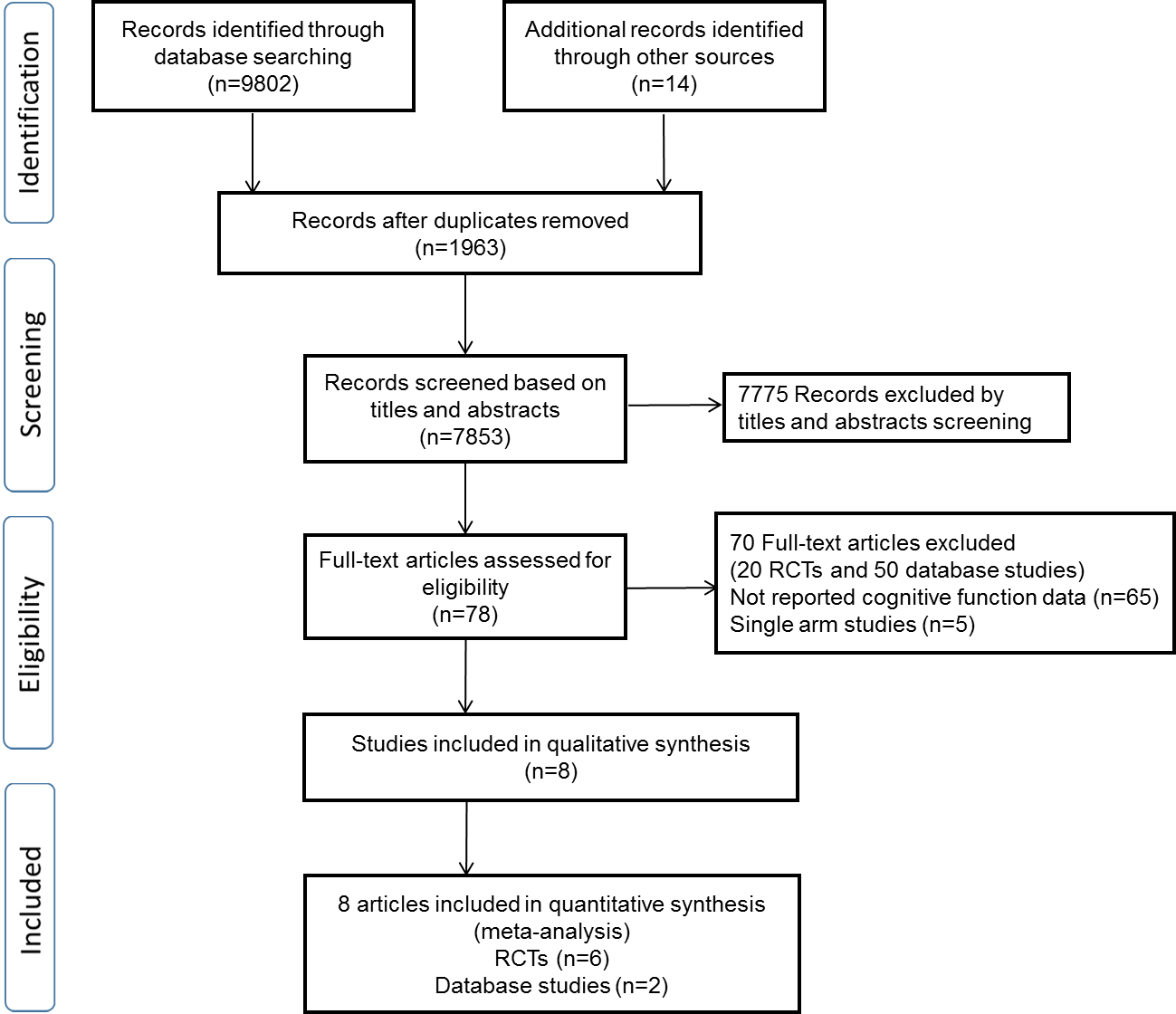 FigureS1. Flow diagram for the selection of eligible Studies.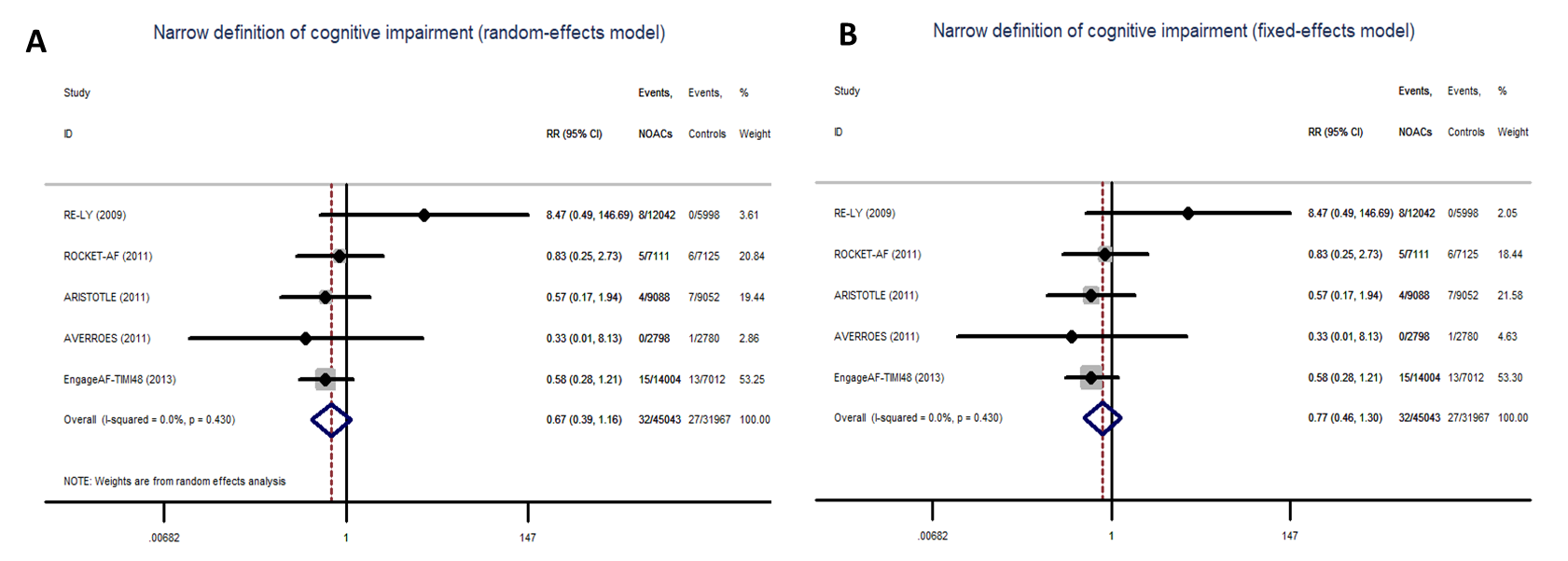 Figure S2. Narrow definition of cognitive impairment using fixed-effect model (A) and random-effect model (B)Figure S3. Subgroup analysis according to individual NOACs using fixed-effect model (A) and random-effect model (B).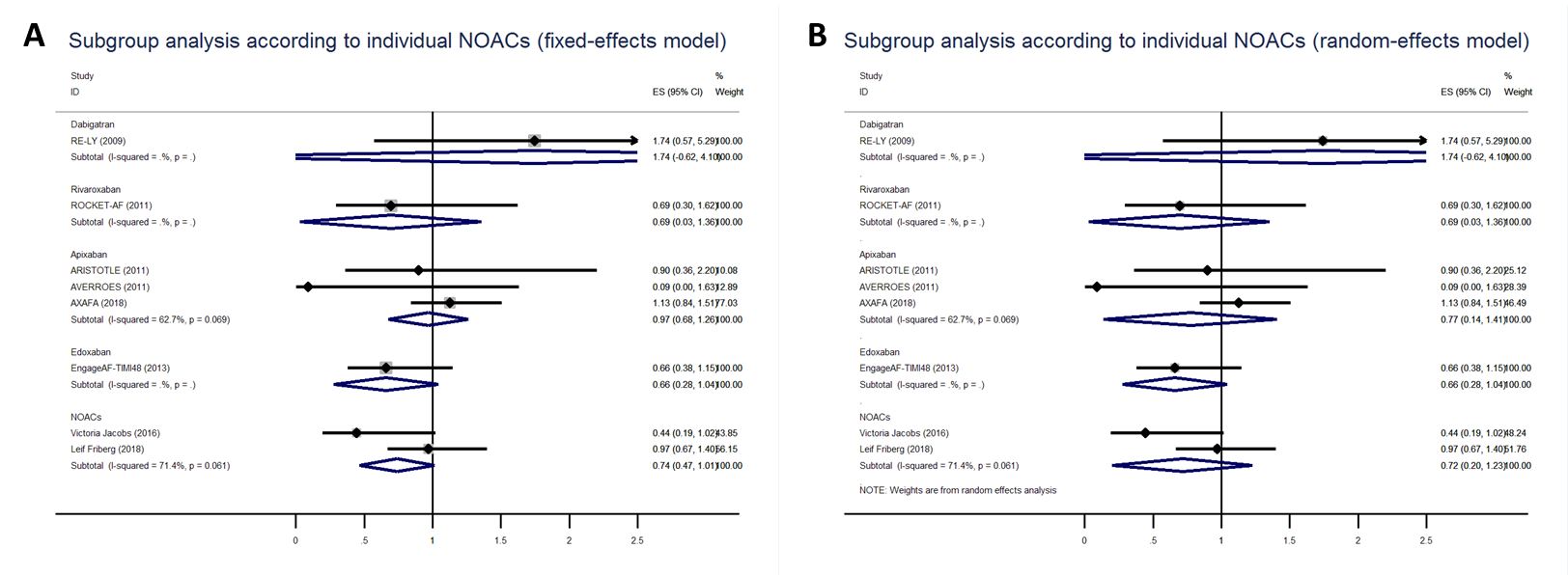 Figure S4. Subgroup analysis according to follow-up using fixed-effect model (A) and random-effect model (B).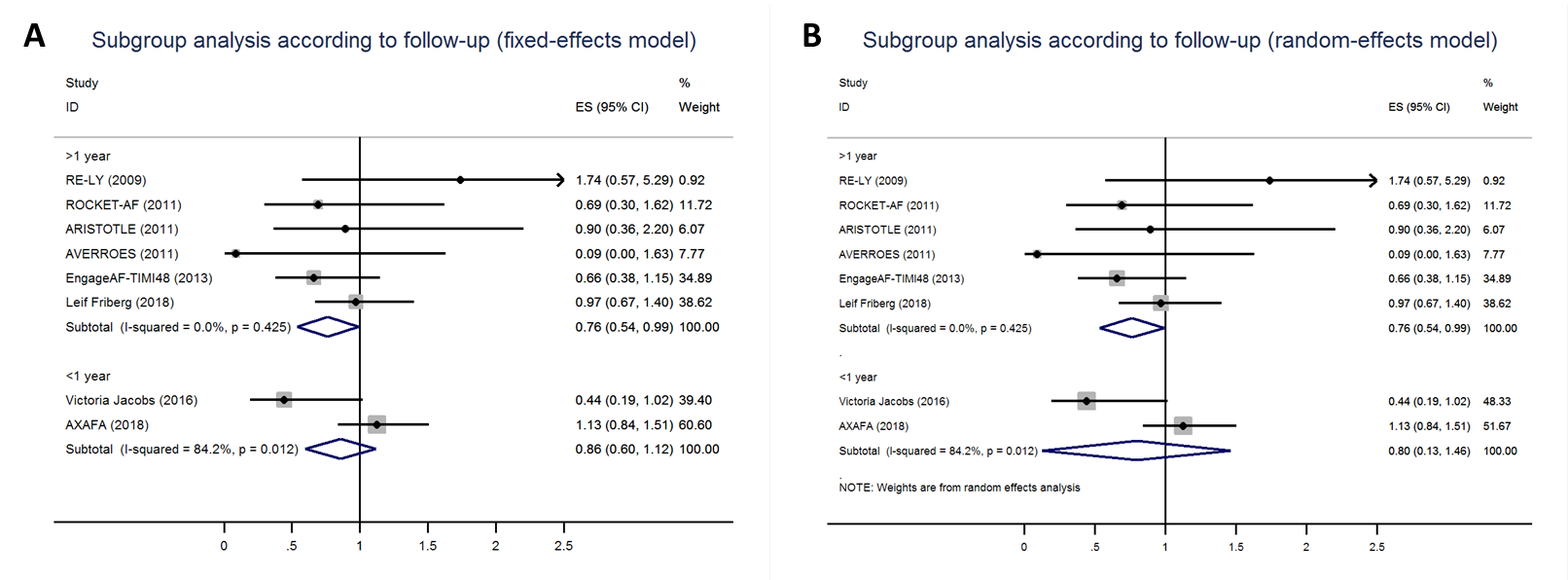 Figure S5. Subgroup analysis according to study type using fixed-effect model (A) and random-effect model (B).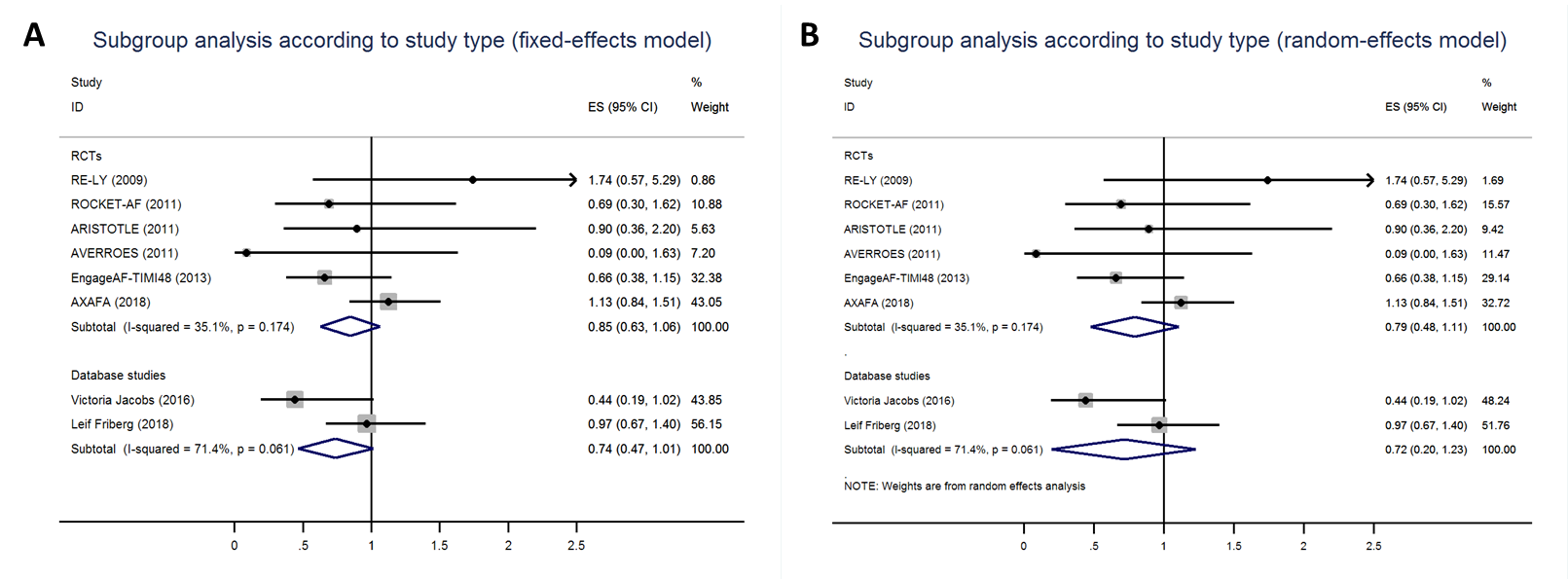 Figure S6. Sensitivity analysis by excluding catheter ablation study using fixed-effect model (A) and random-effect model (B).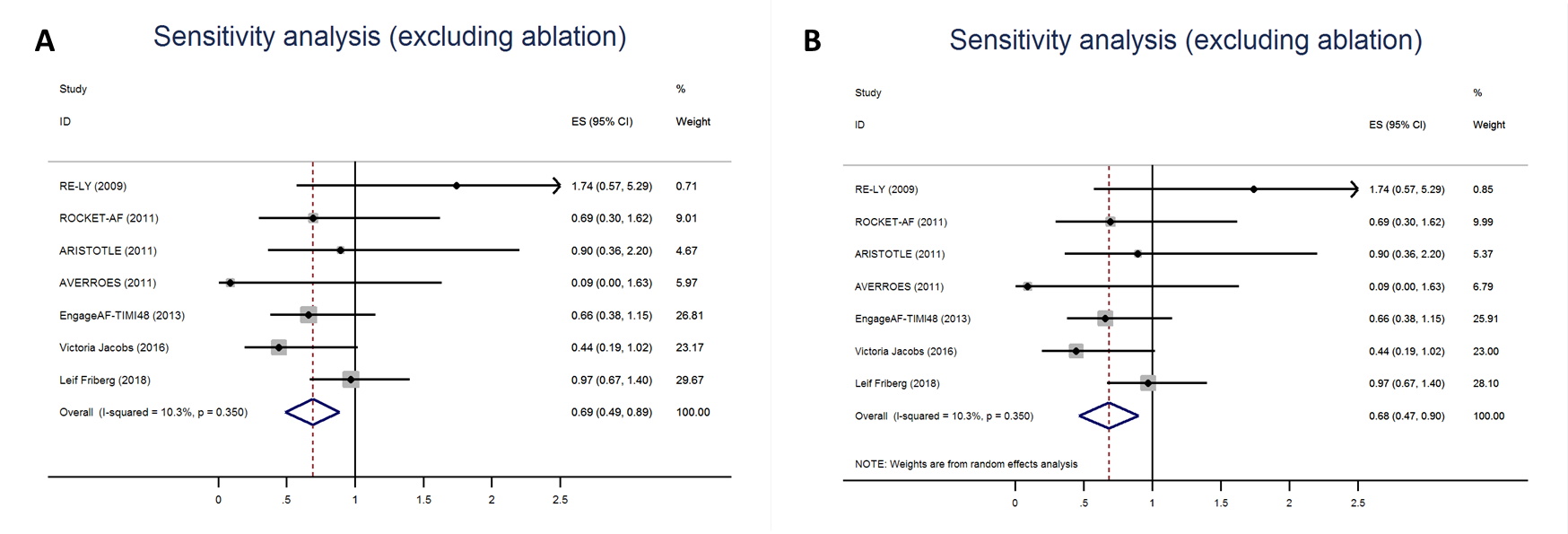 Figure S7. Sensitivity analysis by excluding study involved acetylsalicylic acid as control using fixed-effect model (A) and random-effect model (B).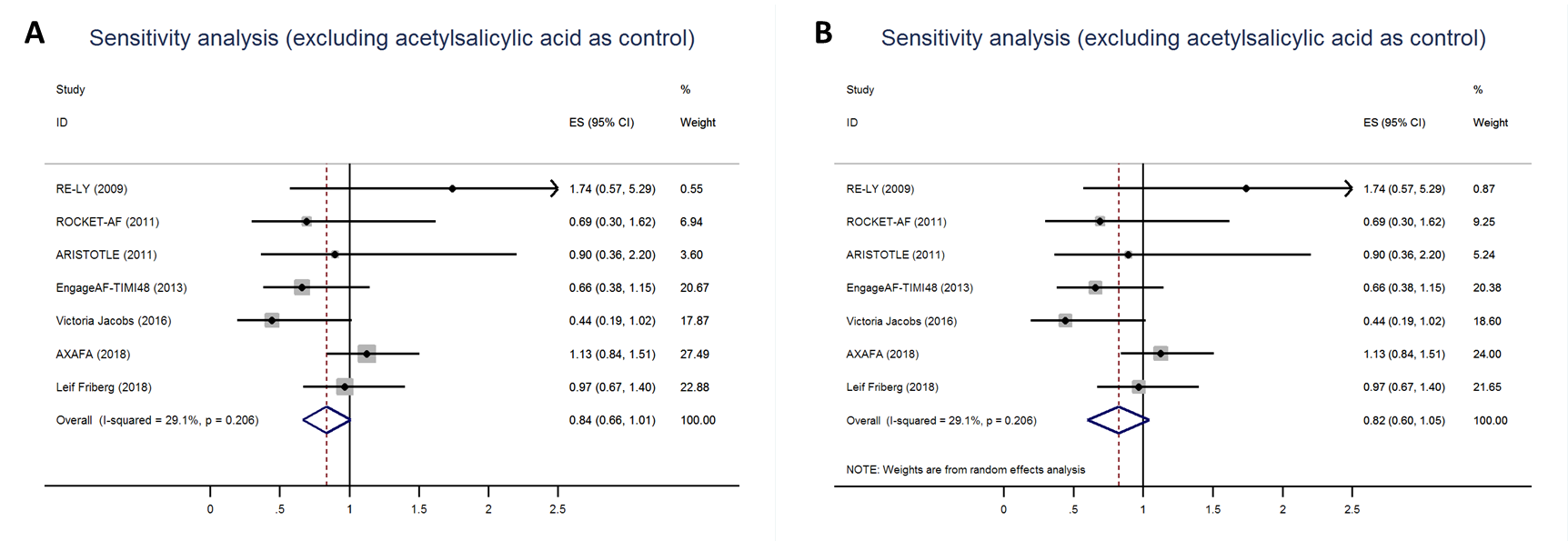 Figure S8. Sensitivity analysis by excluding low dosage arms of NOACs using fixed-effect model (A) and random-effect model (B).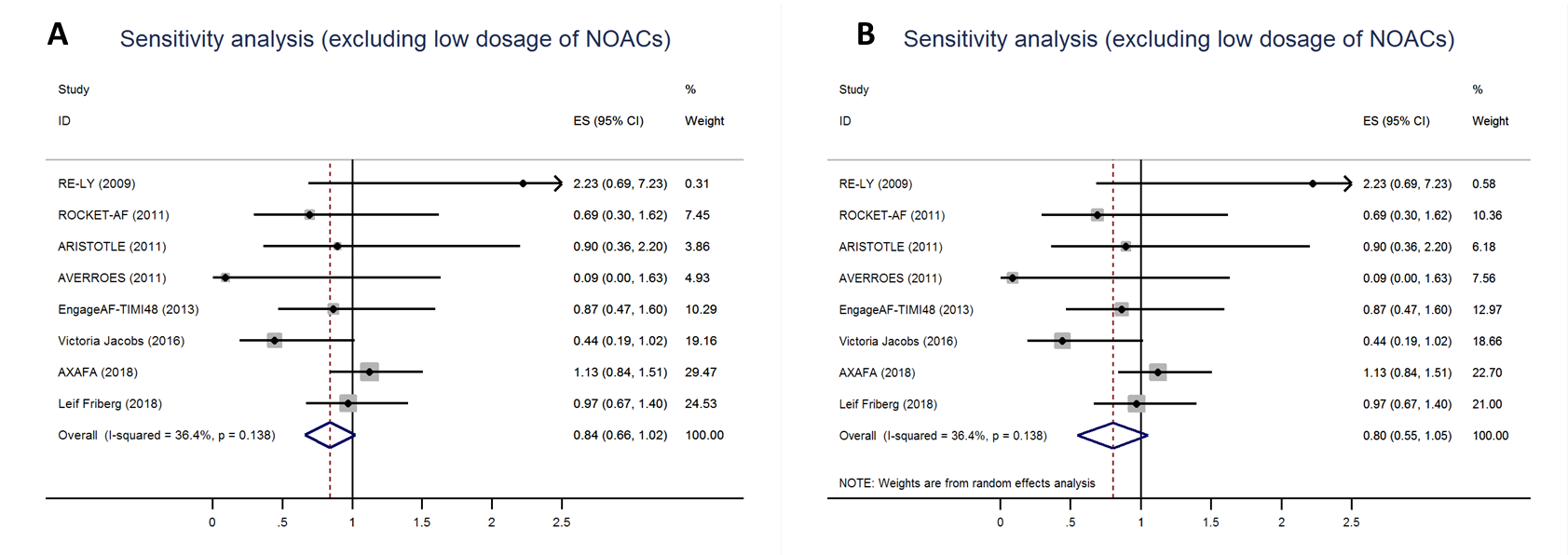 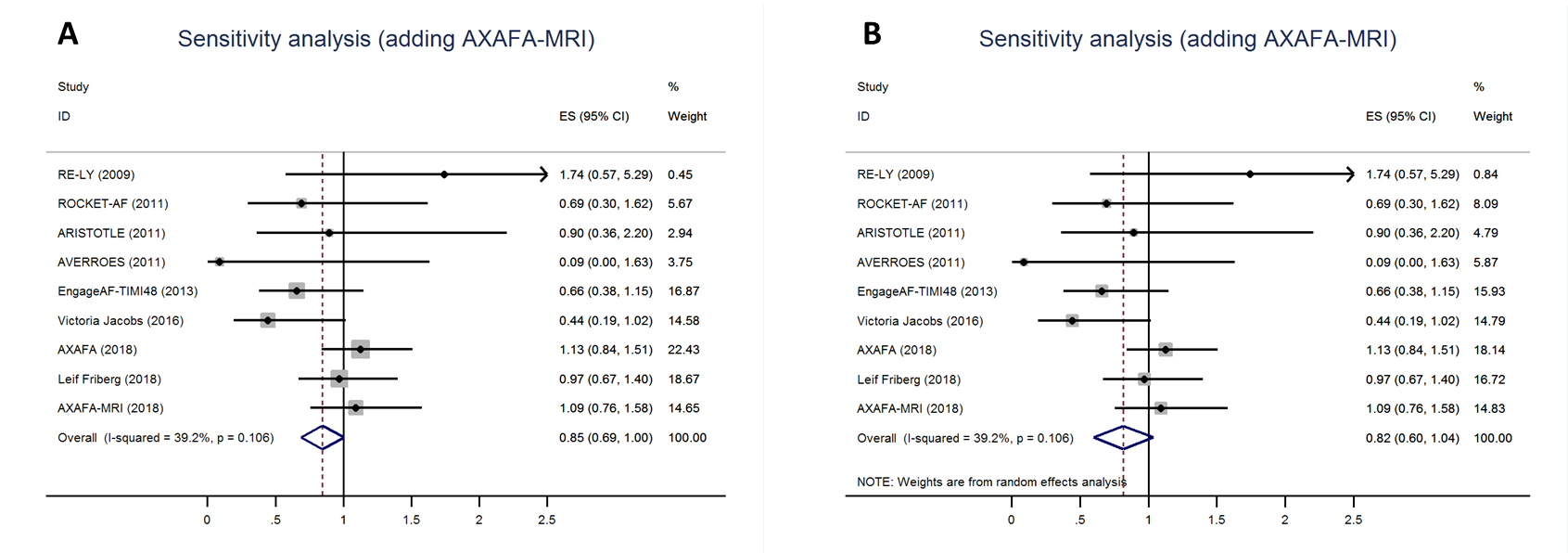 Figure S9. Sensitivity analysis by adding the data of magnetic resonance imaging (MRI) sub-study in AXAFA trial using fixed-effect model (A) and random-effect model (B).Figure S10. Funnel plot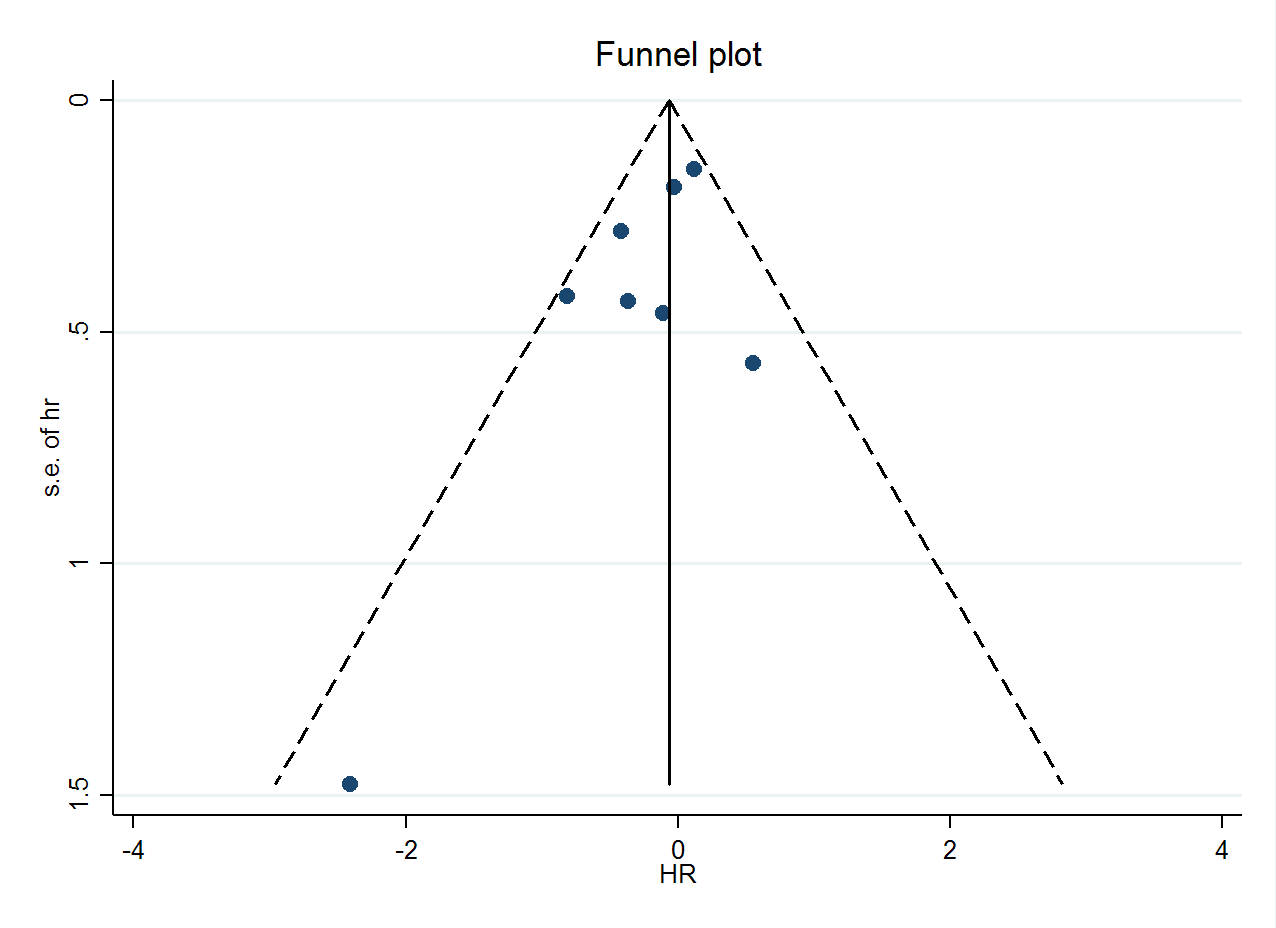 ReferencesAbraham, N.S., Singh, S., Alexander, G.C., Heien, H., Haas, L.R., Crown, W., et al. (2015). Comparative risk of gastrointestinal bleeding with dabigatran, rivaroxaban, and warfarin: population based cohort study. BMJ 350, h1857. doi: 10.1136/bmj.h1857.Alonso, A., Bengtson, L.G., MacLehose, R.F., Lutsey, P.L., Chen, L.Y., and Lakshminarayan, K. (2014). Intracranial hemorrhage mortality in atrial fibrillation patients treated with dabigatran or warfarin. Stroke 45(8), 2286-2291. doi: 10.1161/STROKEAHA.114.006016.Avgil-Tsadok, M., Jackevicius, C.A., Essebag, V., Eisenberg, M.J., Rahme, E., Behlouli, H., et al. (2016). Dabigatran use in elderly patients with atrial fibrillation. Thromb Haemost 115(1), 152-160. doi: 10.1160/TH15-03-0247.Cha, M.J., Choi, E.K., Han, K.D., Lee, S.R., Lim, W.H., Oh, S., et al. (2017). Effectiveness and Safety of Non-Vitamin K Antagonist Oral Anticoagulants in Asian Patients With Atrial Fibrillation. Stroke 48(11), 3040-3048. doi: 10.1161/strokeaha.117.018773.Chan, Y.H., Kuo, C.T., Yeh, Y.H., Chang, S.H., Wu, L.S., Lee, H.F., et al. (2016). Thromboembolic, Bleeding, and Mortality Risks of Rivaroxaban and Dabigatran in Asians With Nonvalvular Atrial Fibrillation. J Am Coll Cardiol 68(13), 1389-1401. doi: 10.1016/j.jacc.2016.06.062.Chang, H.Y., Zhou, M., Tang, W., Alexander, G.C., and Singh, S. (2015). Risk of gastrointestinal bleeding associated with oral anticoagulants: population based retrospective cohort study. BMJ 350, h1585. doi: 10.1136/bmj.h1585.Coleman, C.I., Antz, M., Bowrin, K., Evers, T., Simard, E.P., Bonnemeier, H., et al. (2016). Real-world evidence of stroke prevention in patients with nonvalvular atrial fibrillation in the United States: the REVISIT-US study. Curr Med Res Opin 32(12), 2047-2053. doi: 10.1080/03007995.2016.1237937.Coleman, C.I., Peacock, W.F., Bunz, T.J., and Alberts, M.J. (2017). Effectiveness and Safety of Apixaban, Dabigatran, and Rivaroxaban Versus Warfarin in Patients With Nonvalvular Atrial Fibrillation and Previous Stroke or Transient Ischemic Attack. Stroke 48(8), 2142-2149. doi: 10.1161/strokeaha.117.017474.Connolly, S.J., Eikelboom, J., Joyner, C., Diener, H.C., Hart, R., Golitsyn, S., et al. (2011). Apixaban in patients with atrial fibrillation. N Engl J Med 364(9), 806-817. doi: 10.1056/NEJMoa1007432.Connolly, S.J., Ezekowitz, M.D., Yusuf, S., Eikelboom, J., Oldgren, J., Parekh, A., et al. (2009). Dabigatran versus warfarin in patients with atrial fibrillation. N Engl J Med 361(12), 1139-1151. doi: 10.1056/NEJMoa0905561.Ellis, M.H., Neuman, T., Bitterman, H., Dotan, S.G., Hammerman, A., Battat, E., et al. (2016). Bleeding in patients with atrial fibrillation treated with dabigatran, rivaroxaban or warfarin: A retrospective population-based cohort study. Eur J Intern Med 33, 55-59. doi: 10.1016/j.ejim.2016.05.023.Friberg, L., and Oldgren, J. (2017). Efficacy and safety of non-Vitamin K antagonist oral anticoagulants compared with warfarin in patients with atrial fibrillation. Open Heart 4(2). doi: 10.1136/openhrt-2017-000682.Friberg, L., and Rosenqvist, M. (2018). Less dementia with oral anticoagulation in atrial fibrillation. Eur Heart J 39(6), 453-460. doi: 10.1093/eurheartj/ehx579.Gieling, E.M., van den Ham, H.A., van Onzenoort, H., Bos, J., Kramers, C., de Boer, A., et al. (2017). Risk of major bleeding and stroke associated with the use of vitamin K antagonists, nonvitamin K antagonist oral anticoagulants and aspirin in patients with atrial fibrillation: a cohort study. British Journal of Clinical Pharmacology 83(8), 1844-1859. doi: 10.1111/bcp.13265.Giugliano, R.P., Ruff, C.T., Braunwald, E., Murphy, S.A., Wiviott, S.D., Halperin, J.L., et al. (2013). Edoxaban versus warfarin in patients with atrial fibrillation. N Engl J Med 369(22), 2093-2104. doi: 10.1056/NEJMoa1310907.Gorst-Rasmussen, A., Lip, G.Y., and Bjerregaard Larsen, T. (2016). Rivaroxaban versus warfarin and dabigatran in atrial fibrillation: comparative effectiveness and safety in Danish routine care. Pharmacoepidemiol Drug Saf 25(11), 1236-1244. doi: 10.1002/pds.4034.Granger, C.B., Alexander, J.H., McMurray, J.J., Lopes, R.D., Hylek, E.M., Hanna, M., et al. (2011). Apixaban versus warfarin in patients with atrial fibrillation. N Engl J Med 365(11), 981-992. doi: 10.1056/NEJMoa1107039.Halvorsen, S., Ghanima, W., Fride Tvete, I., Hoxmark, C., Falck, P., Solli, O., et al. (2017). A nationwide registry study to compare bleeding rates in patients with atrial fibrillation being prescribed oral anticoagulants. Eur Heart J Cardiovasc Pharmacother 3(1), 28-36. doi: 10.1093/ehjcvp/pvw031.Harel, Z., Mamdani, M., Juurlink, D.N., Garg, A.X., Wald, R., Yao, Z., et al. (2016). Novel Oral Anticoagulants and the Risk of Major Hemorrhage in Elderly Patients With Chronic Kidney Disease: A Nested Case-Control Study. Can J Cardiol 32(8), 986.e917-922. doi: 10.1016/j.cjca.2016.01.013.Hernandez, I., Baik, S.H., Pinera, A., and Zhang, Y. (2015). Risk of bleeding with dabigatran in atrial fibrillation. JAMA Intern Med 175(1), 18-24. doi: 10.1001/jamainternmed.2014.5398.Hernandez, I., and Zhang, Y. (2017). Comparing Stroke and Bleeding with Rivaroxaban and Dabigatran in Atrial Fibrillation: Analysis of the US Medicare Part D Data. Am J Cardiovasc Drugs 17(1), 37-47. doi: 10.1007/s40256-016-0189-9.Hernandez, I., Zhang, Y., Brooks, M.M., Chin, P.K., and Saba, S. (2017a). Anticoagulation Use and Clinical Outcomes After Major Bleeding on Dabigatran or Warfarin in Atrial Fibrillation. Stroke 48(1), 159-166. doi: 10.1161/strokeaha.116.015150.Hernandez, I., Zhang, Y., and Saba, S. (2017b). Comparison of the Effectiveness and Safety of Apixaban, Dabigatran, Rivaroxaban, and Warfarin in Newly Diagnosed Atrial Fibrillation. Am J Cardiol 120(10), 1813-1819. doi: 10.1016/j.amjcard.2017.07.092.Ho, C.W., Ho, M.H., Chan, P.H., Hai, J.J., Cheung, E., Yeung, C.Y., et al. (2015). Ischemic stroke and intracranial hemorrhage with aspirin, dabigatran, and warfarin: impact of quality of anticoagulation control. Stroke 46(1), 23-30. doi: 10.1161/STROKEAHA.114.006476.Hohnloser, S.H., Basic, E., and Nabauer, M. (2017). Comparative risk of major bleeding with new oral anticoagulants (NOACs) and phenprocoumon in patients with atrial fibrillation: a post-marketing surveillance study. Clin Res Cardiol 106(8), 618-628. doi: 10.1007/s00392-017-1098-x.Jacobs, V., May, H.T., Bair, T.L., Crandall, B.G., Cutler, M.J., Day, J.D., et al. (2016). Long-Term Population-Based Cerebral Ischemic Event and Cognitive Outcomes of Direct Oral Anticoagulants Compared With Warfarin Among Long-term Anticoagulated Patients for Atrial Fibrillation. Am J Cardiol 118(2), 210-214. doi: 10.1016/j.amjcard.2016.04.039.Kirchhof, P., Haeusler, K.G., Blank, B., De Bono, J., Callans, D., Elvan, A., et al. (2018). Apixaban in patients at risk of stroke undergoing atrial fibrillation ablation. Eur Heart J. doi: 10.1093/eurheartj/ehy176.Kohsaka, S., Murata, T., Izumi, N., Katada, J., Wang, F., and Terayama, Y. (2017). Bleeding risk of apixaban, dabigatran, and low-dose rivaroxaban compared with warfarin in Japanese patients with non-valvular atrial fibrillation: a propensity matched analysis of administrative claims data. Curr Med Res Opin 33(11), 1955-1963. doi: 10.1080/03007995.2017.1374935.Korenstra, J., Wijtvliet, E.P., Veeger, N.J., Geluk, C.A., Bartels, G.L., Posma, J.L., et al. (2016). Effectiveness and safety of dabigatran versus acenocoumarol in 'real-world' patients with atrial fibrillation. Europace 18(9), 1319-1327. doi: 10.1093/europace/euv397.Lamberts, M., Staerk, L., Olesen, J.B., Fosbol, E.L., Hansen, M.L., Harboe, L., et al. (2017). Major Bleeding Complications and Persistence With Oral Anticoagulation in Non-Valvular Atrial Fibrillation: Contemporary Findings in Real-Life Danish Patients. J Am Heart Assoc 6(2). doi: 10.1161/jaha.116.004517.Larsen, T.B., Gorst-Rasmussen, A., Rasmussen, L.H., Skjoth, F., Rosenzweig, M., and Lip, G.Y. (2014a). Bleeding events among new starters and switchers to dabigatran compared with warfarin in atrial fibrillation. Am J Med 127(7), 650-656 e655. doi: 10.1016/j.amjmed.2014.01.031.Larsen, T.B., Rasmussen, L.H., Gorst-Rasmussen, A., Skjoth, F., Lane, D.A., and Lip, G.Y. (2014b). Dabigatran and warfarin for secondary prevention of stroke in atrial fibrillation patients: a nationwide cohort study. Am J Med 127(12), 1172-1178 e1175. doi: 10.1016/j.amjmed.2014.07.023.Larsen, T.B., Rasmussen, L.H., Skjoth, F., Due, K.M., Callreus, T., Rosenzweig, M., et al. (2013). Efficacy and safety of dabigatran etexilate and warfarin in "real-world" patients with atrial fibrillation: a prospective nationwide cohort study. J Am Coll Cardiol 61(22), 2264-2273. doi: 10.1016/j.jacc.2013.03.020.Larsen, T.B., Skjoth, F., Nielsen, P.B., Kjaeldgaard, J.N., and Lip, G.Y. (2016). Comparative effectiveness and safety of non-vitamin K antagonist oral anticoagulants and warfarin in patients with atrial fibrillation: propensity weighted nationwide cohort study. BMJ 353, i3189. doi: 10.1136/bmj.i3189.Lauffenburger, J.C., Farley, J.F., Gehi, A.K., Rhoney, D.H., Brookhart, M.A., and Fang, G. (2015). Effectiveness and safety of dabigatran and warfarin in real-world US patients with non-valvular atrial fibrillation: a retrospective cohort study. J Am Heart Assoc 4(4). doi: 10.1161/JAHA.115.001798.Li, W.H., Huang, D., Chiang, C.E., Lau, C.P., Tse, H.F., Chan, E.W., et al. (2017). Efficacy and safety of dabigatran, rivaroxaban, and warfarin for stroke prevention in Chinese patients with atrial fibrillation: the Hong Kong Atrial Fibrillation Project. Clin Cardiol 40(4), 222-229. doi: 10.1002/clc.22649.Lin, J., Trocio, J., Gupta, K., Mardekian, J., Lingohr-Smith, M., Menges, B., et al. (2017). Major bleeding risk and healthcare economic outcomes of non-valvular atrial fibrillation patients newly-initiated with oral anticoagulant therapy in the real-world setting. J Med Econ 20(9), 952-961. doi: 10.1080/13696998.2017.1341902.Lip, G.Y., Keshishian, A., Kamble, S., Pan, X., Mardekian, J., Horblyuk, R., et al. (2016a). Real-world comparison of major bleeding risk among non-valvular atrial fibrillation patients initiated on apixaban, dabigatran, rivaroxaban, or warfarin. A propensity score matched analysis. Thromb Haemost 116(5), 975-986. doi: 10.1160/TH16-05-0403.Lip, G.Y., Pan, X., Kamble, S., Kawabata, H., Mardekian, J., Masseria, C., et al. (2016b). Major bleeding risk among non-valvular atrial fibrillation patients initiated on apixaban, dabigatran, rivaroxaban or warfarin: a "real-world" observational study in the United States. Int J Clin Pract 70(9), 752-763. doi: 10.1111/ijcp.12863.Lip, G.Y.H., Skjoth, F., Nielsen, P.B., Kjaeldgaard, J.N., and Larsen, T.B. (2017). Effectiveness and Safety of Standard-Dose Nonvitamin K Antagonist Oral Anticoagulants and Warfarin Among Patients With Atrial Fibrillation With a Single Stroke Risk Factor: A Nationwide Cohort Study. JAMA Cardiol 2(8), 872-881. doi: 10.1001/jamacardio.2017.1883.Maura, G., Blotiere, P.O., Bouillon, K., Billionnet, C., Ricordeau, P., Alla, F., et al. (2015). Comparison of the short-term risk of bleeding and arterial thromboembolic events in nonvalvular atrial fibrillation patients newly treated with dabigatran or rivaroxaban versus vitamin K antagonists: a French nationwide propensity-matched cohort study. Circulation 132(13), 1252-1260. doi: 10.1161/CIRCULATIONAHA.115.015710.Naganuma, M., Shiga, T., Nagao, T., Suzuki, A., Murasaki, K., and Hagiwara, N. (2017). Effectiveness and safety of dabigatran versus warfarin in "real-world" Japanese patients with atrial fibrillation: A single-center observational study. J Arrhythm 33(2), 107-110. doi: 10.1016/j.joa.2016.07.01110.1016/j.joa.2016.07.007.Nielsen, P.B., Skjoth, F., Sogaard, M., Kjaeldgaard, J.N., Lip, G.Y., and Larsen, T.B. (2017). Effectiveness and safety of reduced dose non-vitamin K antagonist oral anticoagulants and warfarin in patients with atrial fibrillation: propensity weighted nationwide cohort study. Bmj 356, j510. doi: 10.1136/bmj.j510.Nishtala, P.S., Gnjidic, D., Jamieson, H.A., Hanger, H.C., Kaluarachchi, C., and Hilmer, S.N. (2016). 'Real-world' haemorrhagic rates for warfarin and dabigatran using population-level data in New Zealand. Int J Cardiol 203, 746-752. doi: 10.1016/j.ijcard.2015.11.067.Norby, F.L., Bengtson, L.G.S., Lutsey, P.L., Chen, L.Y., MacLehose, R.F., Chamberlain, A.M., et al. (2017). Comparative effectiveness of rivaroxaban versus warfarin or dabigatran for the treatment of patients with non-valvular atrial fibrillation. BMC Cardiovasc Disord 17(1), 238. doi: 10.1186/s12872-017-0672-5.Palamaner Subash Shantha, G., Bhave, P.D., Girotra, S., Hodgson-Zingman, D., Mazur, A., Giudici, M., et al. (2017). Sex-Specific Comparative Effectiveness of Oral Anticoagulants in Elderly Patients With Newly Diagnosed Atrial Fibrillation. Circ Cardiovasc Qual Outcomes 10(4). doi: 10.1097/aln.000000000000163110.1161/circoutcomes.116.003418.Patel, M.R., Mahaffey, K.W., Garg, J., Pan, G., Singer, D.E., Hacke, W., et al. (2011). Rivaroxaban versus warfarin in nonvalvular atrial fibrillation. N Engl J Med 365(10), 883-891. doi: 10.1056/NEJMoa1009638.Song, X., Gandhi, P., Gilligan, A.M., Arora, P., Wang, C., Henriques, C., et al. (2017). Comparison of all-cause, stroke, and bleed-specific healthcare resource utilization among patients with non-valvular atrial fibrillation (NVAF) and newly treated with dabigatran or warfarin. Expert Rev Pharmacoecon Outcomes Res, 1-10. doi: 10.1080/14737167.2017.1347041.Sorensen, R., Gislason, G., Torp-Pedersen, C., Olesen, J.B., Fosbol, E.L., Hvidtfeldt, M.W., et al. (2013). Dabigatran use in Danish atrial fibrillation patients in 2011: a nationwide study. BMJ Open 3(5). doi: 10.1136/bmjopen-2013-002758.Staerk, L., Fosbol, E.L., Lip, G.Y.H., Lamberts, M., Bonde, A.N., Torp-Pedersen, C., et al. (2017a). Ischaemic and haemorrhagic stroke associated with non-vitamin K antagonist oral anticoagulants and warfarin use in patients with atrial fibrillation: a nationwide cohort study. Eur Heart J 38(12), 907-915. doi: 10.1093/eurheartj/ehw496.Staerk, L., Gerds, T.A., Lip, G.Y.H., Ozenne, B., Bonde, A.N., Lamberts, M., et al. (2017b). Standard and reduced doses of dabigatran, rivaroxaban and apixaban for stroke prevention in atrial fibrillation: a nationwide cohort study. J Intern Med. doi: 10.1111/joim.12683.Staerk, L., Gislason, G.H., Lip, G.Y., Fosbol, E.L., Hansen, M.L., Lamberts, M., et al. (2015). Risk of gastrointestinal adverse effects of dabigatran compared with warfarin among patients with atrial fibrillation: a nationwide cohort study. Europace 17(8), 1215-1222. doi: 10.1093/europace/euv119.Stolk, L.M., de Vries, F., Ebbelaar, C., de Boer, A., Schalekamp, T., Souverein, P., et al. (2017). Risk of myocardial infarction in patients with atrial fibrillation using vitamin K antagonists, aspirin or direct acting oral anticoagulants. Br J Clin Pharmacol 83(8), 1835-1843. doi: 10.1111/bcp.13264.Vaughan Sarrazin, M.S., Jones, M., Mazur, A., Chrischilles, E., and Cram, P. (2014). Bleeding rates in Veterans Affairs patients with atrial fibrillation who switch from warfarin to dabigatran. Am J Med 127(12), 1179-1185. doi: 10.1016/j.amjmed.2014.07.024.Yamashita, Y., Uozumi, R., Hamatani, Y., Esato, M., Chun, Y.H., Tsuji, H., et al. (2017). Current status and outcomes of direct oral anticoagulant use in real-world atrial fibrillation patients ― fushimi AF registry ―. Circulation Journal 81(9), 1278-1285. doi: 10.1253/circj.CJ-16-1337.Yao, X., Abraham, N.S., Sangaralingham, L.R., Bellolio, M.F., McBane, R.D., Shah, N.D., et al. (2016). Effectiveness and Safety of Dabigatran, Rivaroxaban, and Apixaban Versus Warfarin in Nonvalvular Atrial Fibrillation. J Am Heart Assoc 5(6). doi: 10.1161/JAHA.116.003725.Yap, L.B., Eng, D.T., Sivalingam, L., Rusani, B.I., Umadevan, D., Muhammad, Z., et al. (2016). A Comparison of Dabigatran With Warfarin for Stroke Prevention in Atrial Fibrillation in an Asian Population. Clin Appl Thromb Hemost 22(8), 792-797. doi: 10.1177/1076029615584664.Yavuz, B., Ayturk, M., Ozkan, S., Ozturk, M., Topaloglu, C., Aksoy, H., et al. (2016). A real world data of dabigatran etexilate: multicenter registry of oral anticoagulants in nonvalvular atrial fibrillation. J Thromb Thrombolysis 42(3), 399-404. doi: 10.1007/s11239-016-1361-4.NCT numberPhaseStudy nameDrugsConditionReason for exclusionNCT015468834DEPAFDabigatranAFaNCT023487234RE-CIRCUITDabigatranAFbNCT008080673RELY-ABLEDabigatranAFaNCT018962974NADabigatranAF and CKDaNCT014935574NADabigatranAFbNCT018682432, 3DAWADabigatranAF with bioprosthetic replacementbNCT012276292PETRODabigatranAFbNCT011364082AF-DABIG-VKA-JAPANDabigatranAFbNCT016746473X-VERTRivaroxabanAF and cardioversionbNCT017298713VENTURE-AFRivaroxabanAF with ablationbNCT004948713J-ROCKET-AFRivaroxabanAFbNCT004129842ARISTOTLE-JApixabanAFbNCT017061464REACT COMApixabanAFaNCT018576223NAEdoxabanAF and CKDaNCT008299332AF-EDOX-VKA-JAPANEdoxabanAFbNCT008066242AF-EDOX-VKA-ASIAEdoxabanAFbNCT005045562AF-EDOX-VKA-MULTIEdoxabanAFbNCT007428592EXPLORE-XABetrixabanAFbNCT018305434PIONEER AF-PCIRivaroxabanAF and PCIbNCT021648644RE-DUAL PCIDabigatranAF and PCIbStudy (year)IndicationCountryData SourceInclusion PeriodLarsen (2013)(Larsen et al., 2013)AFDenmarkThe Danish Civil Registration system; the National Patient Register; the Danish National Prescription Registry2011.8.1-2012.12.31Sørensen (2013)(Sorensen et al., 2013)AFDenmarkThe Danish Civil Registration system; the National Patient Register; the Danish National Prescription Registry1995.1.1-2011.12..31Alonso (2014)(Alonso et al., 2014)AFU.S.A.The Truven Health MarketScan Commercial Claims and Encounters Database and the Medicare Supplemental and Coordination of Benefits Database2009.1.1-2012.12.31Larsen (2014)(Larsen et al., 2014a)AFDenmarkThe Truven Health MarketScan Commercial Claims and Encounters Database and the Medicare Supplemental and Coordination of Benefits Database2009.8.1-2013.3.30Larsen (2014)(Larsen et al., 2014b)AFDenmarkThe Truven Health MarketScan Commercial Claims and Encounters Database and the Medicare Supplemental and Coordination of Benefits Database2009.8.1-2013.3.30Vaughan Sarrazin (2014)(Vaughan Sarrazin et al., 2014)AFU.S.A.National Veterans Affairs administrative encounter and pharmacy data2010-2012Abraham (2015)(Abraham et al., 2015)AFU.S.A.Optum Labs Data Warehouse2010.12.1-2013.9.30Chang (2015)(Chang et al., 2015)AFU.S.A.IMS Health Life Link Health Plan Claims Database2010.10.1-2012.3.31Hernandez (2015)(Hernandez et al., 2015)AFSpainThe Centers for Medicare and Medicaid Services2010.10.1-2011.10.31Ho (2015)(Ho et al., 2015)AFHong KongQueen Mary Hospital (8754 patients)1997.7-2011.12Lauffenburger (2015)(Lauffenburger et al., 2015)AFU.S.A.Truven Health MarketScan Commercial Claims and Encounters and Medicare Supplement databases2010.10-2012.12Maura (2015)(Maura et al., 2015)AFFranceThe French National Insurance information system; the French Hospital Discharge databaseNAStaerk (2015)(Staerk et al., 2015)AFDenmarkDanish Civil Registration system; the National Patient Register; the Danish National Prescription Registry2011.8.22-2012.12.31Avgil-Tsadok (2016)(Avgil-Tsadok et al., 2016)AFCanadaProvincial hospital discharge database, physician and prescription claims database1999.1.1-2013.3.31Chan (2016)(Chan et al., 2016)AFTaiwanTaiwan National Health Insurance Research Database (NHIRD)1996.1.1-2013.12.31Ellis (2016)(Ellis et al., 2016)AFIsraelThe computerized database of the Israeli Clalit Health Services Healthcare Organization2011.1.1-2013.12.1Gorst-Rasmussen (2016)(Gorst-Rasmussen et al., 2016)AFDenmarkDanish Civil Registration system; the National Patient Register; the Danish National Prescription Registry2012.2-2014.8Harel (2016)(Harel et al., 2016)AFCanadaThe Ontario Public Drug Benefit Program Database, Canadian Institute for Health Information Discharge Abstract Database, National Ambulatory Care Reporting SystemNALarsen (2016)(Larsen et al., 2016)AFDenmarkDanish Civil Registration system; the National Patient Register; the Danish National Prescription Registry2011.8.1-2015.12.30Lip (2016)(Lip et al., 2016b)AFU.S.A.US Truven MarketScan data2013.1.1-2013.12.31Lip (2016)(Lip et al., 2016a)AFU.S.A.US Truven MarketScan data2012.1.1-2014.12.31Nishtala (2016)(Nishtala et al., 2016)AFNew ZealandThe National Minimum Dataset (NMDS)2011.7.1-2012.12.31Yao (2016)(Yao et al., 2016)AFU.S.A.Optum Labs Data Warehouse2010.10.1-2015.6.30Yap (2016)(Yap et al., 2016)AFMalaysiaSingle-center retrospective cohort registry2009.1-2013.12Yavuz (2016)(Yavuz et al., 2016)AFTurkeyConsecutive NVAF patients in 4 centers2013.3-2014.11Korenstra (2016)(Korenstra et al., 2016)AFNetherlandsMartini Hospital Groningen2010.1.1-2012.12.31Cha (2017)(Cha et al., 2017)AFKoreaThe Korean National Health Insurance Service database2014.1-2015.12Coleman (2017)(Coleman et al., 2017)AFU.S.A.US Truven MarketScan data2012.1-2015.6Friberg (2017)(Friberg and Oldgren, 2017)AFSwedenThe National Swedish Patient Register, Dispensed Drug Register, Cause of Death Register and the socioeconomic longitudinal integration database for health insurance and labor market studies (LISA) register2011.12.1-2014.12.31Gieling (2017)(Gieling et al., 2017)AFBritishThe Clinical Practice Research Datalink (CPRD)2008.3.18-2014.10.1Halvorsen (2017)(Halvorsen et al., 2017)AFNorwayThe Norwegian Patient Registry and the Norwegian Prescription Database2013.1.1-2015.6.30Hernandez (2017)(Hernandez and Zhang, 2017)AFU.S.A.The Centers for Medicare and Medicaid Services2010-2013Hernandez (2017)(Hernandez et al., 2017a)AFU.S.A.The Centers for Medicare and Medicaid Services2010.10.19-2012.12.31Hernandez (2017)(Hernandez et al., 2017b)AFU.S.A.The Centers for Medicare and Medicaid Services2013.1.1-2014.12.31Hohnloser (2017)(Hohnloser et al., 2017)AFGermanyGerman claims database2013.1.1-2015.3.31Kohsaka (2017)(Kohsaka et al., 2017)AFJapanDe-identified data from health claims and Diagnosis Procedure Combination2011.3.1-2016.3.31Lamberts (2017)(Lamberts et al., 2017)AFDenmarkDanish Civil Registration system; the National Patient Register; the Danish National Prescription Registry2011.8.22-2015.12.31Li (2017)(Li et al., 2017)AFHong KongHospital-based AF registry2008.1-2014.12Lin (2017)(Lin et al., 2017)AFU.S.A.IMS Parametric Plus database2013.1.1-2015.9.30Lip (2017)(Lip et al., 2017)AFDenmarkDanish Civil Registration system; the National Patient Register; the Danish National Prescription RegistryNANielsen (2017)(Nielsen et al., 2017)AFDenmarkDanish Civil Registration system; the National Patient Register; the Danish National Prescription Registry2011.8-2016.2Palamaner Subash Shantha (2017)(Palamaner Subash Shantha et al., 2017)AFU.S.A.The Centers for Medicare and Medicaid Services patient records and linked data sources2011.11.1-2013.10.31Song (2017)(Song et al., 2017)AFU.S.A.MarketScan Commercial Claims and Encounters and Medicare Supplemental and Coordination of Benefits Databases2010.1.1-2013.12.31Staerk (2017)(Staerk et al., 2017a)AFDenmarkDanish Civil Registration system; the National Patient Register; the Danish National Prescription Registry2011.8.22-2015.12.31Staerk (2017)(Staerk et al., 2017b)AFDenmarkDanish Civil Registration system; the National Patient Register; the Danish National Prescription Registry2012.3.1-2016.12.31Stolk (2017)(Stolk et al., 2017)AFBritishThe Clinical Practice Research Datalink (CPRD)2008.3.18-2014.6.30Yamashita (2017)(Yamashita et al., 2017)AFJapanThe Fushimi AF Registry2011.3-2015.11Naganuma (2017)(Naganuma et al., 2017)AFJapanNA2011.3-2013.12Coleman (2016)(Coleman et al., 2016)AFU.S.A.US Truven MarketScan data2012.1-2014.10Norby (2017)(Norby et al., 2017)AFU.S.A.Truven Health MarketScan Commercial Claims and Encounters Database2010.1.1-2014.12.31StudyRandom sequence generationAllocation concealmentBlinding of participants and personnelBlinding of outcome assessmentIncomplete outcome dataSelective reportingOther biasRE-LY (2009)(Connolly et al., 2009)LowLowHighLowLowLowLowROCKET-AF (2011)(Patel et al., 2011)LowLowLowLowLowLowLowARISTOTLE (2011)(Granger et al., 2011)LowLowLowLowLowLowLowAVERROES (2011)(Connolly et al., 2011)LowLowLowLowLowLowLowEngageAF-TIMI48 (2013)(Giugliano et al., 2013)LowLowLowLowLowLowLowAXAFA-AFNET 5 (2018)(Kirchhof et al., 2018)LowLowHighLowLowLowLowStudySelection biasBias due to residual confoundingBias due to time-varying covariates/information censoringBias due to selective reporting of study outcomesVictoria Jacobs (2016)(Jacobs et al., 2016)LowModerateModerateLowLeif Friberg (2018)(Friberg and Rosenqvist, 2018)LowLowLowLowVariableP valueMean age (year)0.61Male (%)0.58Heart failure0.54Hypertension0.93Diabetes0.42Stroke/ transient ischemic attack/SE0.56Prior myocardial infarction0.84CHADS2/ CHA2DS2-VAS0.92Follow-up0.84